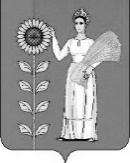 СОВЕТ ДЕПУТАТОВ СЕЛЬСКОГО  ПОСЕЛЕНИЯСРЕДНЕМАТРЕНСКИЙ  СЕЛЬСОВЕТДобринского муниципального районаЛипецкой области30-я сессия VI-го созываРЕШЕНИЕ19.01.2023г.                с. Средняя Матренка                             № 114 –рсО внесении изменений в Положение «О денежном содержании и социальных гарантиях, лиц замещающих должности муниципальной службы администрации сельского поселения Среднематренский сельсовет Добринского муниципального района»   Рассмотрев представленный администрацией сельского поселения Среднематренский сельсовет проект изменений в Положение «О денежном содержании и социальных гарантиях, лиц замещающих должности  муниципальной службы администрации сельского поселения Среднематренский сельсовет Добринского муниципального района», принятое решением Совета депутатов сельского поселения Среднематренский сельсовет, руководствуясь Постановлением Правительства Липецкой области от 19.12.2022 N 317 "О внесении изменений в постановление Правительства Липецкой области от 25 августа 2022 года N 124 "О нормативах формирования расходов на оплату труда депутатов, выборных должностных лиц местного самоуправления, осуществляющих свои полномочия на постоянной основе, должностных лиц контрольно-счетного органа муниципального образования, муниципальных служащих Липецкой области", Уставом сельского поселения Среднематренский  сельсовет, учитывая решение постоянной комиссии по правовым вопросам, местному самоуправлению, работе с депутатами и по делам семьи, детства, молодежи, Совет депутатов сельского поселения Среднематренский сельсовет        Р Е Ш И Л:1.Принять изменения в Положение «О денежном содержании и социальных гарантиях лиц, замещающих должности муниципальной службы администрации сельского поселения Среднематренский сельсовет Добринского муниципального района» (принятое решением № 74-рс от 16.03.2022г.)   (прилагаются).2.Направить указанный нормативный правовой акт главе сельского поселения для подписания и официального обнародования.3.Настоящее решение вступает в силу со дня его официального обнародования и распространяется на правоотношения,  возникшие с 01.01.2023 года.Председатель Совета депутатов      сельского поселенияСреднематренский сельсовет                                                      Е.В.Власова                                      Приняты Решением  Совета депутатовсельского поселения Среднематренский сельсоветДобринского муниципального районаЛипецкой области Российской Федерации                                                                 от   19.01.2023 г.  № 114- рсИзменения в Положениео денежном содержании и социальных гарантиях лиц, замещающих должности муниципальной службы администрации сельского поселения Среднематренский сельсовет Добринского муниципального района Внести в Положение «о денежном содержании и социальных гарантиях лиц, замещающих должности муниципальной службы администрации сельского поселения Среднематренский сельсовет Добринского муниципального района (принятое решением № 74-рс от 16.03.2022г.)  следующие изменения:1. В   Статье 2  пункт 3 изложить в следующей редакции:«3. Оклад за классный чин муниципальным служащим устанавливается в следующих размерах:2. Приложение 1 к Положению изложить в следующей редакции:«Приложение  1 к «Положению «О денежном содержании и социальных гарантиях, лиц замещающих должности муниципальной службы администрации сельского поселения Среднематренский сельсовет Добринского муниципального района»Размеры
должностных окладов и ежемесячных денежных поощрений лиц, замещающих должности муниципальной службысельского поселения Среднематренский сельсовет
Глава сельского поселения Среднематренский сельсовет                                Н.А.ГущинаНаименование классного чинаРазмер оклада за классный чин(рублей)Референт муниципальной службы Липецкой области 1 класса1949Референт муниципальной службы Липецкой области 2 класса1300Референт муниципальной службы Липецкой области 3 класса650Секретарь муниципальной службы Липецкой области 1 класса1477Секретарь муниципальной службы Липецкой области 2 класса984 Секретарь муниципальной службы Липецкой области 3 класса493Наименование должностей(8 группа) Размер должностного окладаЕжемесячное денежноепоощрение(должностныхокладов)Старший специалист 1 разряда51181,2Специалист 1 разряда49181,0